THANK YOU LETTER FOR SPONSORSHIPTo,Mr./Mrs./Ms. (First and Last name of your sponsor)(Company name of sponsor)(Address of Sponsor)Date: dd/mm/yyDear Sir/ Madam/ First and last name of Sponsor,It gives me immense pleasure to let you know that I have received the generous sponsorship of (amount of sponsorship) from your company (Sponsor’s company name). It will help me to further pursue my higher studies in (name of your institute).It was always a dream of mine to be able to study in a prestigious institute like (your institute name). And with your financial backing and support, today I am able to be a part of it. I thank you wholeheartedly for considering me for this generous contribution from your side. Be rest assured, I will ensure to make use of this opportunity in every way possible. And will never let you down.Thank you for showing your confidence in me. I hope for your continued support and guidance for my future endeavors too.Thanking you.Yours sincerely,(Your name)(Your contact number)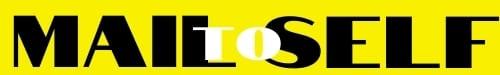 